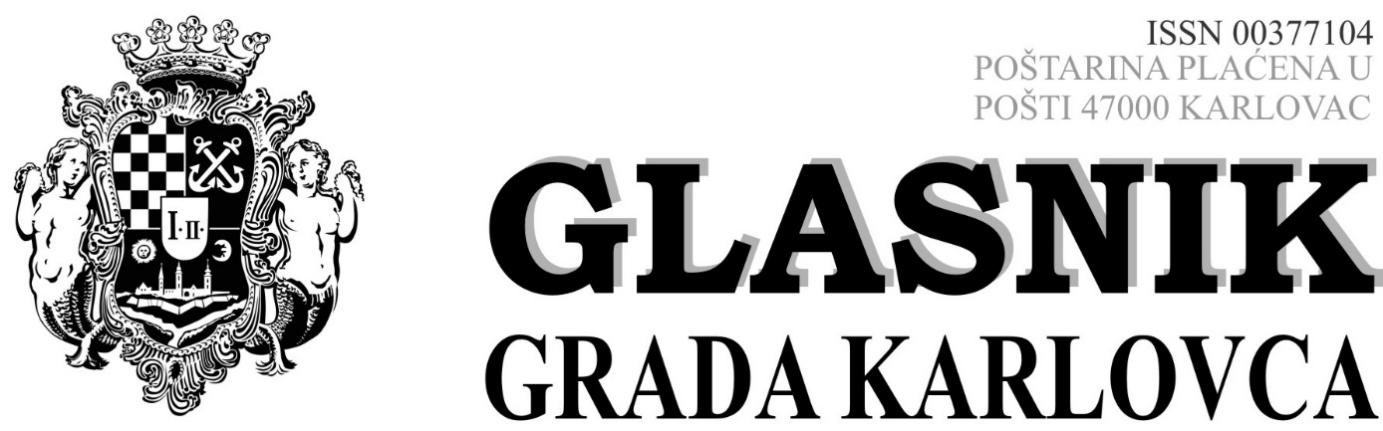          Izlazi prema potrebi                               Broj 20	 Godina LVI.	            Karlovac 15. studenoga 2023. GRADSKO VIJEĆEGRADA KARLOVCA 										str.210. ODLUKA 			o osnivanju ustanove Sportski objekti Karlovac 			1813.GRADSKO VIJEĆEGRADA KARLOVCA210.Na temelju članka 35. Zakona o lokalnoj i područnoj (regionalnoj) samoupravi („ Narodne novine“ br. 33/01, 60/01, 129/05, 109/07, 125/08, 36/09, 150/11, 144/12, 19/13, 137/15, 123/17, 98/19 i 144/20), članka 12. stavka 3. Zakona o ustanovama („Narodne novine” broj 76/93, 29/97, 47/99, 35/08, 127/19 i 151/22), članka 43. stavka 2. Zakona o sportu  („Narodne novine“ broj 141/22), članka 34. i 97. Statuta Grada Karlovca („Glasnik Grada Karlovca“, br. 9/21 – potpuni tekst, 10/22) i Rješenja Ministarstva turizma i sporta, UP/I-620-08/23-02/3, URBROJ:529-07-02/1-23-2 od dana 31. listopada 2023. godine, Gradsko vijeće Grada Karlovca na 29. sjednici održanoj dana 14. studenog 2023. godine donijelo je O D L U K Uo osnivanju ustanove Sportski objekti KarlovacOPĆE ODREDBEČlanak 1.Ovom Odlukom osniva se ustanova Sportski objekti Karlovac (u daljnjem tekstu: Ustanova).Sjedište Ustanove je u Karlovcu, Rakovac 1. Osnivač i vlasnik Ustanove je Grad Karlovac, OIB: 25654647153, Banjavčićeva 9, Karlovac (u daljnjem tekstu: Osnivač).Članak 2.Ustanova ima svojstvo pravne osobe i upisuje se u sudski registar.II. NAZIV, SJEDIŠTE 1 DJELATNOST USTANOVEČlanak 3.Ustanova će obavljati djelatnost, poslovati i sudjelovati u pravnom prometu pod nazivom: Sportski objekti Karlovac. O promjeni naziva i sjedišta Ustanove odlučuje Osnivač.Članak 4.Djelatnosti Ustanove jesuUpravljanje sportskim građevinamaUpravljački i administrativni poslovi u pravnim osobama u sustavu sportaSportska pripremaSportska podukaOrganiziranje radionica, seminara, treninga, poduka, konferencija, sajmova, izložbi, okruglih stolova i javnih predavanjaOstale stručne i tehničke djelatnosti koje su vezane uz djelatnost UstanoveUstanova može obavljati i druge djelatnosti utvrđene Statutom koje služe obavljanju djelatnosti upisane u sudski registar, ako se te djelatnosti u manjem opsegu ili uobičajeno obavljaju uz djelatnost iz stavka 1. ovog članka.Članak 5.Ustanova će upravljati i održavati sportske građevine u vlasništvu Grada Karlovca.Članak 6.U poslove upravljanja i održavanja sportskih građevina ubrajaju se osobito sljedeći poslovi:redovito održavanje sportske građevine u graditeljskom i funkcionalnom smislu, prema namjeni građevine, a posebno za provođenje programa javnih potreba u sportu Grada Karlovcadavanje u zakup dijelova sportske građevine za obavljanje sportske djelatnostidavanje u zakup poslovnog prostora u okviru sportske građevine, sukladno zakonu i gradskim propisimaprimjerena zaštita sportske građevineodređivanje i provođenje unutarnjeg reda u građeviniprimjereno osiguranje sportske građevineobavljanje povremenih i godišnjih pregleda sportske građevine radi utvrđivanja njezinog stanja u funkcionalnom i građevinskom smislukontrola korištenja sportske građevine sukladno sklopljenom ugovorudonošenje godišnjeg programa upravljanja sportskom građevinompopravci na sportskoj građevini, preuređivanje, dogradnja i nadogradnja sportske građevinesuradnja s udrugama, pojedincima i ustanovama na području sporta i sportskih djelatnosti.Članak 7.Sportske građevine namijenjene sportu koriste sportske udruge i drugi korisnici za sportske aktivnosti koje su utvrđene Program javnih potreba u sportu Grada Karlovca na tom objektu, sukladno osiguranim sredstvima u proračunu Grada Karlovca, o čemu Ustanova i korisnik sklapaju ugovor.Članak 8.Dijelovi sportske građevine namijenjene sportu daju se u zakup radi obavljanja sportskih djelatnosti u skladu s Zakonom o sportu, propisima donesenim na temelju tog zakona, gradskim propisima koji se odnose na način korištenja sportskih građevina u vlasništvu Grada Karlovca, te Zakonom o obveznim odnosima.Članak 9.Dio sportske građevine namijenjen sportu koji je dan u zakup radi obavljanja sportske djelatnosti, ne  može se dati u podzakup u cijelosti, niti djelomično.Članak 10.Poslovni prostor u okviru sportske građevine daje se u zakup sukladno Zakonu o zakupu i kupoprodaji poslovnog prostora i Odluci o zakupu i kupoprodaji poslovnog prostora u vlasništvu Grada Karlovca.III. TIJELA USTANOVE, UPRAVLJANJE 1 VOĐENJE POSLOVA USTANOVEČlanak 11.Ustanovom upravlja Upravno vijeće.Upravno vijeće ima 5 članova.Tri (3) člana Upravnog vijeća imenuje i razrješava Gradonačelnik. Jednog (1) člana Upravnog vijeća predlažu predstavnici sportskih zajednica, odnosno sportskih udruga koje su korisnici sportskih građevina sukladno Zakonu o sportu.Jednog (1) člana Upravnog vijeća imenovat će zaposlenici Ustanove kao svog predstavnika sukladno zakonu kojim se uređuju radni odnosi.  Mandat predsjednika i članova  Upravnog vijeća traje četiri godine i mogu biti ponovno imenovani.Članak 12.Nadležnost Upravnog vijeća te način njegova rada i odlučivanja utvrdit će se Statutom Ustanove.            Članak 13.Ravnatelj je poslovodni i stručni voditelj Ustanove. Za ravnatelja može biti imenovana osoba koja ispunjava uvjete određene zakonom, aktom o osnivanju i Statutom Ustanove.Ravnatelja imenuje i razrješava Upravno vijeće Ustanove.Ravnatelj se imenuje na četiri godine.Članak 14.Ravnatelj organizira i vodi rad i poslovanje Ustanove, predstavlja i zastupa Ustanovu, poduzima sve pravne radnje u ime i za račun Ustanove, odgovara za zakonitost rada Ustanove, te obavlja i druge poslove određene zakonom te Statutom Ustanove.Članak 15.Ustanova će obavljati svoju djelatnost na temelju godišnjeg plana i programa rada i razvitka koji se donosi za svaku godinu.Članak 16.Ustanova može imati i druga stručna i savjetodavna tijela utvrđena Statutom Ustanove.Sastav, osnivanje i poslovi tijela iz stavka l. ovog članka uređuju se Statutom Ustanove.Članak 17.Ustanova ima Statut i druge opće akte.Statutom Ustanove pobliže se uređuje ustrojstvo, ovlasti, način rada i odlučivanja pojedinih tijela Ustanove, međusobna prava i obveze Osnivača i Ustanove koja nisu uređena ovom Odlukom te prava i obveze Ustanove u vezi s obavljanjem djelatnosti koja nisu uređena ovom Odlukom.Članak 18.Statut Ustanove donosi Upravno vijeće uz prethodnu suglasnost Osnivača Ustanove.  Upravno vijeće Ustanove dužno je donijeti Statut u roku od 30 dana od dana konstituiranja.IV. SREDSTVA POTREBNA ZA OSNIVANJE 1 POČETAK RADA USTANOVEČlanak 19.Sredstva za osnivanje, početak rada i poslovanje Ustanove osiguravaju se u Proračunu Osnivača te iz drugih izvora sukladno zakonu.Sredstva za rad koja su pribavljena od Osnivača, stečena pružanjem usluga i prodajom proizvoda ili su pribavljena iz drugih izvora čine imovinu Ustanove.Osnivač Ustanovi predaje na upravljanje i održavanje sportske građevine utvrđene ugovorom o prijenosu gospodarske cjeline koji će biti sklopljen između trgovačkog društva Mladost d.o.o. i Ustanove.Ustanovi se daje i oprema sportskih građevina i druge pokretnine, sa stanjem na dan 1. siječnja 2024. godine na temelju inventurnih lista s naznačenim tržišnim vrijednostima imovine i popisa nabavljenih sredstava.Članak 20.Ustanova može stjecati imovinu, biti vlasnikom pokretnih i nepokretnih stvari, te u pravnom prometu stjecati prava i preuzimati obveze koje proizlaze iz prava upravljanja sportskim građevinama, u skladu sa zakonom, ovom odlukom, statutom i drugim propisima.Ako u obavljanju svoje djelatnosti Ustanova ostvari dobit, ta se dobit upotrebljava isključivo za obavljanje i razvoj djelatnosti Ustanove, u skladu s ovom odlukom i Statutom Ustanove.Osnivač može odlučiti da dobit Ustanove upotrijebi za razvoj i obavljanje istovrsne djelatnosti druge ustanove kojoj je Osnivač.V. POKRIVANJE GUBITAKA USTANOVEČlanak 21.Ustanova za obveze prema trećima odgovara cijelom svojom imovinom.Osnivač Ustanove solidarno i neograničeno odgovara za obveze Ustanove.Ako u obavljanju svoje djelatnosti Ustanova ostvari gubitak, isti će pokriti Osnivač.VI. OGRANIČENJA GLEDE RASPOLAGANJA NEKRETNINAMA 1 DRUGOM IMOVINOM USTANOVEČlanak 22.Ustanova ne može bez suglasnosti Osnivača steći, opteretiti ili otuđiti nekretnine.Ustanova ne može bez suglasnosti Osnivača steći, opteretiti ili otuđiti drugu imovinu čija je vrijednost veća od vrijednosti utvrđene Statutom Ustanove.VII.  PRIJELAZNE ODREDBEČlanak 23.Ustanova te Mladost d.o.o. koja upravlja sportskim građevinama obavit će primopredaju sportskih objekata utvrđenih ugovorom o prijenosu gospodarske cjeline i preuzeti pokretnine iz članka 19. ove odluke, arhiv i drugu dokumentaciju što se odnosi na sportske građevine, u roku od 30 dana od 1. siječnja 2024. godine.S danom stupanja na snagu učinaka ugovora o prijenosu gospodarske cjeline koji će biti sklopljen između trgovačkog društva Mladost d.o.o. i Ustanove, na Ustanovu se prenose i svi ugovori o radu zaposlenika koji u trgovačkom društvu Mladost d.o.o. obavljaju poslove gospodarskih cjelina koji se prenose na Ustanovu.Ustanova preuzima s danom prenošenja u neizmijenjenom obliku i opsegu, sva prava i obveze iz prenesenih ugovora o radu.Članak 24.Ustanova stupa u prava i obveze iz ugovora o zakupu na strani zakupodavca Mladost d.o.o. na sportskim građevinama utvrđenim ugovorom o prijenosu gospodarske cjeline i ti ugovori ostaju na snazi.VIII. ZAVRŠNE ODREDBEČlanak 25.Do imenovanja ravnatelja Ustanove sukladno ovoj Odluci, Osnivač imenuje Renatu Kučan, Strmački dol 8, Karlovac, OIB: 56197448028, za privremenu ravnateljicu Ustanove. Privremena ravnateljica Ustanove je ovlaštena pod nadzorom Osnivača obaviti pripreme za početak    rada Ustanove, a posebno pribaviti potrebne dozvole za početak rada, podnijeti prijavu za upis Ustanove u Sudski registar ustanova, predstavljati i zastupati Ustanovu i odgovarati za zakonitost rada Ustanove.Članak 26.Odluku o prestanku Ustanove donosi Osnivač uz prethodno mišljenje Ministarstva turizma i sporta.Članak 27.Sve troškove u svezi osnivanja Ustanove snosi Osnivač.  Članak 28.Stavlja se izvan snage Odluka o davanju na upravljanje javnih sportskih građevina u vlasništvu Grada Karlovca trgovačkom društvu Mladost d.o.o. od 16. prosinca 2021. godine, KLASA:021-05/21-01/10, URBROJ:2133/01-01/01-21-4 („Glasnik Grada Karlovca“ br. 22/21.), zaključno sa danom 31.12.2023. godine.Članak 29.Ova Odluka stupa na snagu osmoga dana od dana objave u „Glasniku Grada Karlovca“. GRADSKO VIJEĆEKLASA: 024-03/23-02/13				URBROJ: 2133-1-01/01-23-2           		Karlovac, 14. studenoga 2023. godine    		       PREDSJEDNIK								GRADSKOG VIJEĆA GRADA KARLOVCA						    		      Marin Svetić, dipl.ing. šumarstva, v.r.     GLASNIK GRADA KARLOVCA - službeni list Grada Karlovca Glavni i odgovorni urednik: Vlatko Kovačić, mag. iur., viši savjetnik za pravne poslove i poslove gradonačelnika, Banjavčićeva 9, Karlovac; tel. 047/628-105Tehnička priprema: Ured gradonačelnika	